2002 Soilmec T-108 sn1827Mounted on a 95 Kenworth T800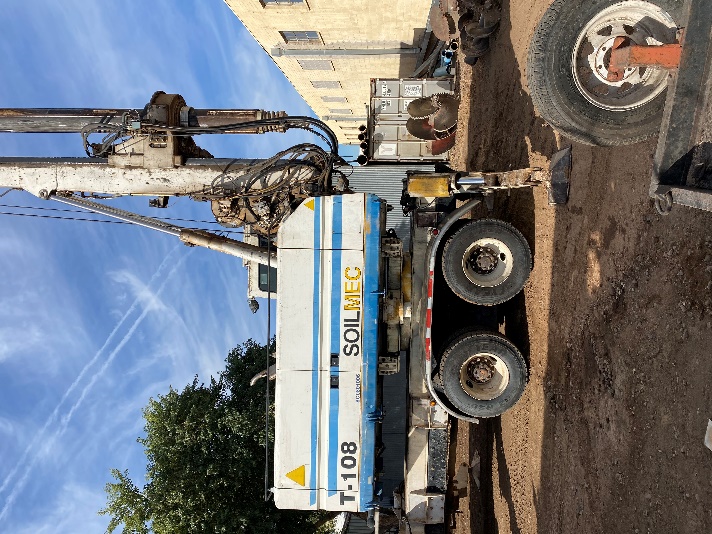 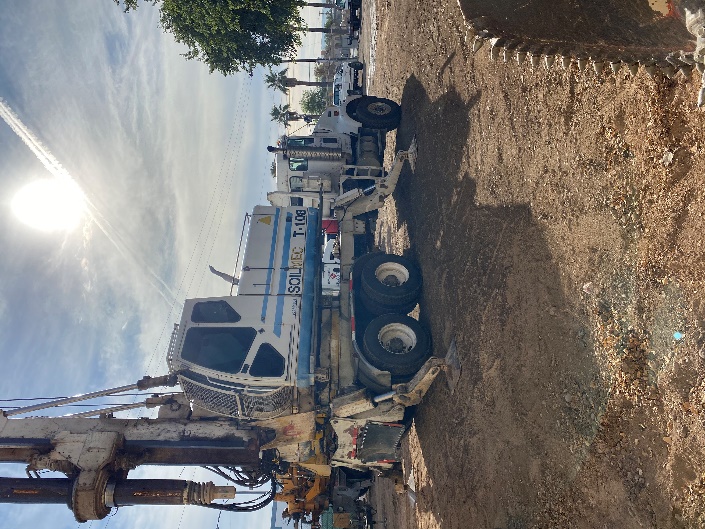 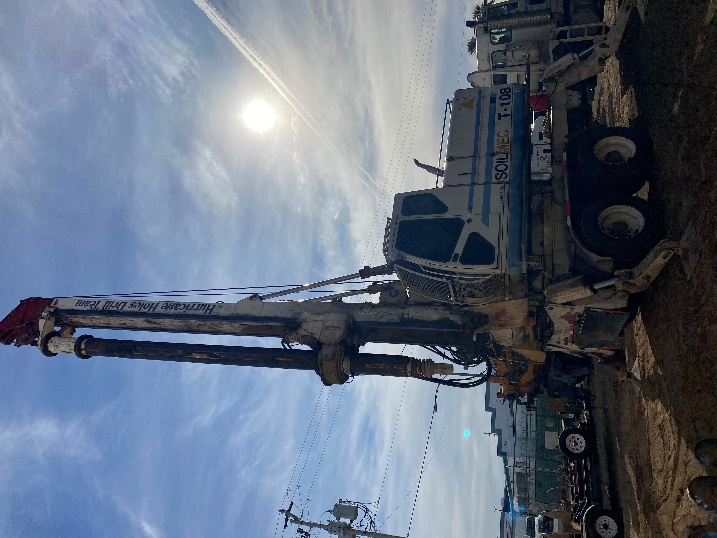 New Engine Approx. 100 HoursRotary Rebuilt / New Slew RingNew Mast Lifting Cylinders 4 x 7 Locking Kelly BarSALE PRICE: $220,000.00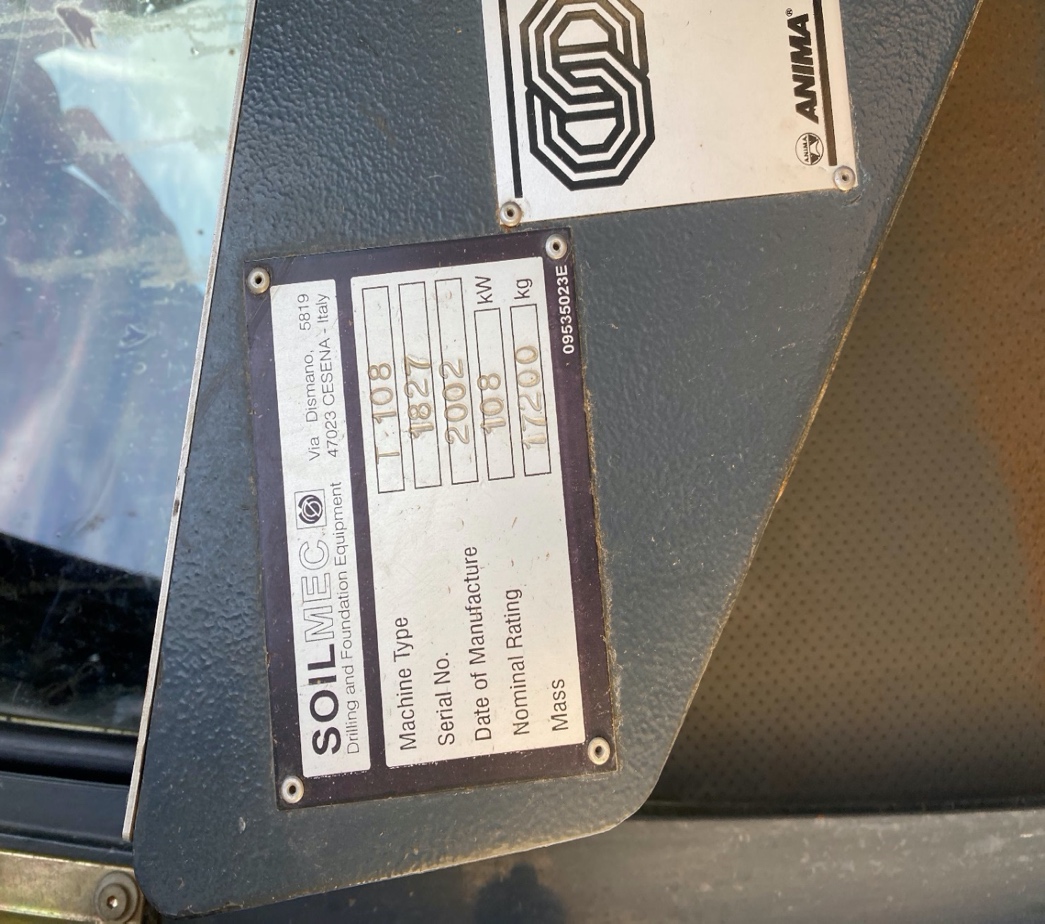 $100,000 of upgrades completed on machine*Financing available 